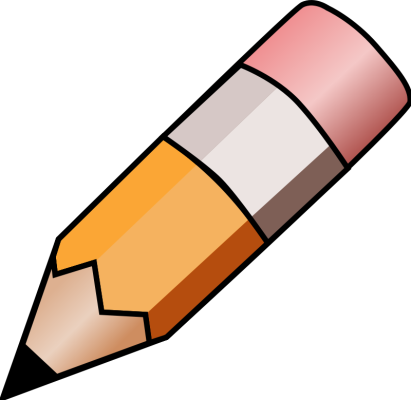 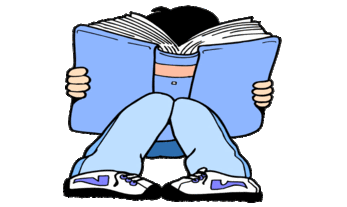 YEAR 2 HOME LEARNING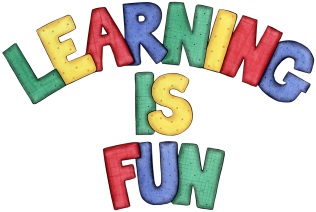 YEAR 2 HOME LEARNINGDate Set2.10.20Date Due7.10.20MathleticsThis week will be focussing on the multiples of 10 and dividing using the multiples of 10. We will also be focussing on measurement and calculating capacity using litres. All activities can be found on matheletics.com. Every child has their username and passwords in their reading records.SpellodromeWritingThe home learning challenge for this week is for you to create a character profile on one of your favourite characters from a story. The character can be from a fairy-tale, myth, legend or a fable. In your character profile you must include: Drawing of your characterA description of what they look like and smell like etc. (be creative with your adjectives)A description of what they enjoy doing.A description of their personality (what is their personality like)Also include full stops, capital letters and finger spaces and ensure that your sentences make sense. You must write at least a page.Spellings to learn this weektheysheheretheregemgiant magicgiraffeenergyOver this term please start practising and learning the 2, 5 and 10 times tables. If you are confident in these then start on the 3, 4 and 6 times tables.ReadingRecommended daily reading time:KS1 20 minutes.Home Learning ProjectDate Set:                       N/A                             Date Due:GreekPlease go to Greek Class Blog for Greek Home LearningGreek Class - St Cyprian's Greek Orthodox Primary Academy